  Residential Child Care Discharge FormPurpose: Residential Child Care Providers use this form to request CPS to remove a child from a placement   Directions: Contractor shall complete and submit this Discharge Notice Form and submit to the Caseworker, the CPS Supervisor, and the Regional Placement unit for the child’s legal region:  
PLEASE READ BEFORE SUBMITTING A DISCHARGE NOTICE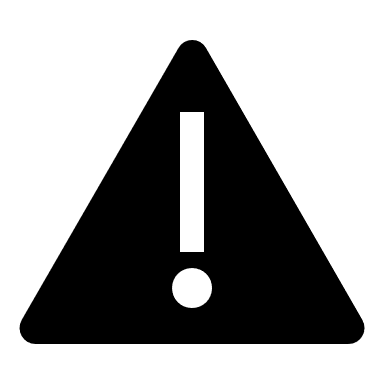 Placement stability is important for children and youth to develop healthy, secure relationships. Multiple displacements can disrupt education and behavioral health needs; make it difficult to maintain relationship with parents, siblings, and family members; and create a sense of not belonging. This can lead to emotional distress and have a negative impact on development.  DFPS offers Placement Support Staffing’s to providers experiencing concerns that may lead to a disruption in placement. The purpose of a Placement Support Staffing is to identify challenges or barriers causing placement disruption. DFPS aims to provide support and solutions that address these issues to sustain the stability of the child/youth’s living arrangement and ensure their well-being. If a Placement Support Staffing has not been held, please stop and email dfpsdisruptionprevention@dfps.texas.gov. DFPS will schedule a meeting to understand how we can support you and preserve the placement. Please include the name of the child, PID, name of your organization, and contact information in your email.  Mailbox links to the DFPS Placement Requests by Region:Region 01: TEXreg1placement@st-francis.org Region 02: cmd@2ingage.org Region 03 EMPOWER: placement@3empower.orgRegion 03 OCOK: Discharge@oc-ok.orgRegion 04: intake@4kids4families.orgRegion 05: txfcnplacement@txfcn.org  Region 06: PLREQR06@dfps.texas.gov Region 07: R07PLACE@dfps.texas.govRegion 08: PLACER08@dfps.texas.govRegion 8 Belong: Placementbelong@sjrctexas.orgRegion 09: DFPSReg9DischargeNotifications@dfps.texas.gov Region 10: PLAREQ10@dfps.texas.govRegion 11: PLACER11@dfps.texas.govFor all Qualified Residential Treatment Program (QRTP) Placement Discharges, notice must also be submitted to: DFPSQRTP@dfps.texas.govThe provider must send notice as soon as possible upon determining that it is no longer in the child’s best interest to remain at the provider’s facility because the provider cannot meet the needs of the child. Contractor shall complete and submit this form for any placement change after the child's initial placement; including movement from one foster home to another within the same Child Placing Agency.Discharge TypesQRTP Discharge NoticeWhen a child or youth is placed in a QRTP and provider has determined there is cause to conduct an unplanned discharge, provider must complete the following:Submit a written statement to DFPSQRTP@dfps.texas.gov of the intent to discharge which is signed by the Contractor’s Treatment Director or Clinical Director and outlining detailed reason(s) for the unplanned discharge request.Conduct a multidisciplinary meeting that includes members of the child’s treatment and permanency teams, DFPS, and the child, and address the following:Efforts made to prevent discharge and stabilize the child’s placementServices and therapeutic interventions provided to the child to prevent discharge and stabilize placementRecommendations for most appropriate placementAdditional treatment services the child will requireComplete a written statement following the multidisciplinary meeting which shall be signed by members of thechild’s treatment and permanency teams and the child providing the information in #2.Submit the signed statement to DFPS by emailing DFPSQRTP@dfps.texas.gov within two business days of the multidisciplinary meeting.DFPS will review the information within two business days and If DFPS or DFPS and the SSCC designee agree to discharge the child, the Contractor will follow standard discharge timeframes and requirements outlined in 24 hour RCC contract and submit the Residential Child Care Discharge form (Form K-902-2109).Twenty-Four Hour Discharge Notice A child or youth is arrested and the child is in jail or a juvenile detention facility and the provider is not willing to allow the child to return to the operation following release from jail or juvenile detention.     A child or youth placed in a foster home is admitted to a psychiatric hospital because the child poses a danger to self or others, or exhibits volatile, self-injurious, or inappropriate behaviors that the caregiver is not equipped to manage and the provider is not willing for the child to return to the placement after stabilization. A child or youth placed in a GRO that does not provide treatment services is admitted to a psychiatric hospital because the child poses a danger to self or others, or exhibits volatile, self-injurious, or inappropriate behaviors that the caregiver is not equipped to manage and the provider is not willing for the child to return to the placement after stabilization. A child or youth placed in a GRO-ECS ONLY services is admitted to a psychiatric hospital because the child poses a danger to self or others, or exhibits volatile, self-injurious, or inappropriate behaviors that the caregiver is not equipped to manage and the provider is not willing for the child to return to the placement after stabilization.Ten Day Discharge Notice – GRO-ECSThis type of notice is for a GRO - Emergency Care Services (ECS), when the GRO-ECS has determined that it is no longer in the child’s best interest to remain at the facility, or that the GRO-ECS cannot meet the needs of the child. After receiving notification, CPS will remove the child within 10 calendar days.Fourteen Day Discharge NoticeA psychiatrist, licensed psychologist, physician, LCSW or LPC has provided documentation showing that the child consistently exhibits behavior that cannot be managed within the provider’s licensed programmatic services. CPS will consult with the provider to determine a plan for removing the child within 14 calendar days.Thirty Day Discharge NoticeIt is no longer in the child’s best interest to remain at the provider’s facility, or the provider cannot meet the needs of the child.  Exception to 14 day or 30 day discharge noticeIf a youth placed in a GRO offering treatment services is admitted to a psychiatric hospital and the facility does not plan for the child to return to the facility following stabilization, the provider may request an exception to the 14 day or 30 day discharge notice.   In order for DFPS to consider an exception, the provider must demonstrate good faith efforts to serve the youth in the facility by discharging the child back to their facility at least two times prior to the exception request. The provider must complete due diligence and demonstrate that all resources have been exhausted that would support the child in the placement. This includes STAR Health options, creative solutions, resources from CPS including but not limited to education specialists. The Provider’s Clinical Team is also required to meet with the Psychiatric Hospital’s Clinical Team prior to considering an exception.  Circumstances that an exception would be considered for a child to not return to the GRO, RTC, or GRO offering treatment services once stabilized and ready for discharge from psychiatric hospitalization: Safety concerns for the child, other children in the placement, and/or staff. If the Provider is not equipped to manage the child’s specific and unique needs and/or behaviors. Examples include: medical needs, significant change in behavioral needs, change in diagnosis. Child’s absolute refusal to return. Motivational interviewing is required prior to considering this exception. Timeframes for Exception Process: The licensed administrator for the operation must send a request to the CPS Program Director in the caseworker’s chain of command.  The exception request must include: Dates of the child’s hospitalization,  Dates the child returned to the operation, Services provided to the youth to support him/her following stabilization, andThe reason the provider is unable to meet the child’s needs.  The CPS Program Director will review the exception request within three business days and notify the provider, in writing, of the decision to grant or not grant the exception. If CPS Program Director approves exception, child will be discharged from placement within 24 hours.     CHILD'S INFORMATION  CHILD'S INFORMATION  CHILD'S INFORMATION  CHILD'S INFORMATION  Child’s Name:Child’s Person ID Number:Child’s Person ID Number:Child’s DOB:Type of Discharge Notice (select only one):     24 Hour Emergency Discharge Notice
Note: If a Placement Support Staffing has not occurred, email dfpsdisruptionprevention@dfps.texas.gov and a DFPS representative will contact you by phone  10 Day Discharge Notice (GRO providing emergency care services)Type of Discharge Notice (select only one):     24 Hour Emergency Discharge Notice
Note: If a Placement Support Staffing has not occurred, email dfpsdisruptionprevention@dfps.texas.gov and a DFPS representative will contact you by phone  10 Day Discharge Notice (GRO providing emergency care services)  14 Day Discharge Notice (Non-Emergency)  30 Day discharge Notice (Non-Emergency)    14 Day Discharge Notice (Non-Emergency)  30 Day discharge Notice (Non-Emergency)  CONTRACTOR INFORMATION CONTRACTOR INFORMATION CONTRACTOR INFORMATION Contractor Name:Resource ID number:Date Form Completed:Person Completing the Form:Contact Phone NumberContact Phone NumberContracted Service Type:     GRO – Child Care Services  GRO – Providing Treatment Services  GRO – Emergency Services  CPA – Child Placing Agency  CSC – Child Specific Contract  SIL – Supervised Independent Living    IPTP – Intensive Psychiatric Transition Program  QRTP- Qualified Residential Treatment Program  TFFC – Treatment Foster Family Care  IPSP – Intensive Psychiatric Stabilization Program  CSC – Child Specific Contract  SIL – Supervised Independent Living    IPTP – Intensive Psychiatric Transition Program  QRTP- Qualified Residential Treatment Program  TFFC – Treatment Foster Family Care  IPSP – Intensive Psychiatric Stabilization ProgramDISCHARGE REASON DISCHARGE REASON Provide reason contractor is requesting discharge (select all that apply):     Achieved therapeutic goals  Child’s behavior  Caregiver moved  Change of verification/License type  Not least restrictive  Not verified/licensed to serve  Facility/Home closed/inactive  Risk (or actual) abuse/neglect    Remains in placement, change of CPA    Service level decreased  Service level increased  Child incarcerated  Child hospitalized  Child detained in a locked facility, jail, or juvenile detention facility  For GROs only:  GRO Discharging due to 24 Hour Awake Supervision Requirement  EFFORTS TO PREVENT PLACEMENT DISRUPTION Indicate efforts made to prevent placement disruption (select all that apply):     Utilized the YES waiver (or contracted LMHA YES Waiver contact to pursue YES Waiver)  Utilized TCM Rehab services  Contacted STAR Health Turning Point (for Bexar, Harris & Tarrant counties and Brownwood/Abilene areas only)contacted local mental health authority mobile crisis team  Utilized STAR Health Service Coordination  Utilized STAR Health Complex Case Management  Other (please specify)RECOMMENDATION Provide recommendations for future placement.  This can include information regarding the child’s triggers, what type of placement the child requires, what level of supervision, or special services that may be needed.PRIVACY STATEMENT  DFPS values your privacy. For more information, read our Privacy and Security Policy.SIGNATURES  SIGNATURES  Contractor Signatory Authority:X      Contractor Signatory Authority:X      Printed Name:Printed Name:Title: Date Signed:FOR DFPS USE ONLY  FOR DFPS USE ONLY  Resource ID:        Date of Placement:       Date of Notice:        Caregiver Name:       Resource ID:        Date of Placement:       Date of Notice:        Caregiver Name:       FOR QRTP DISCHARGE NOTICE REVIEW ONLYDecision:	 Approve Discharge	 Disapprove DischargeDirector or Associate Director of Placement Services (or designee) name: Date of Decision:Date Provider Notified of Decision: Comments: